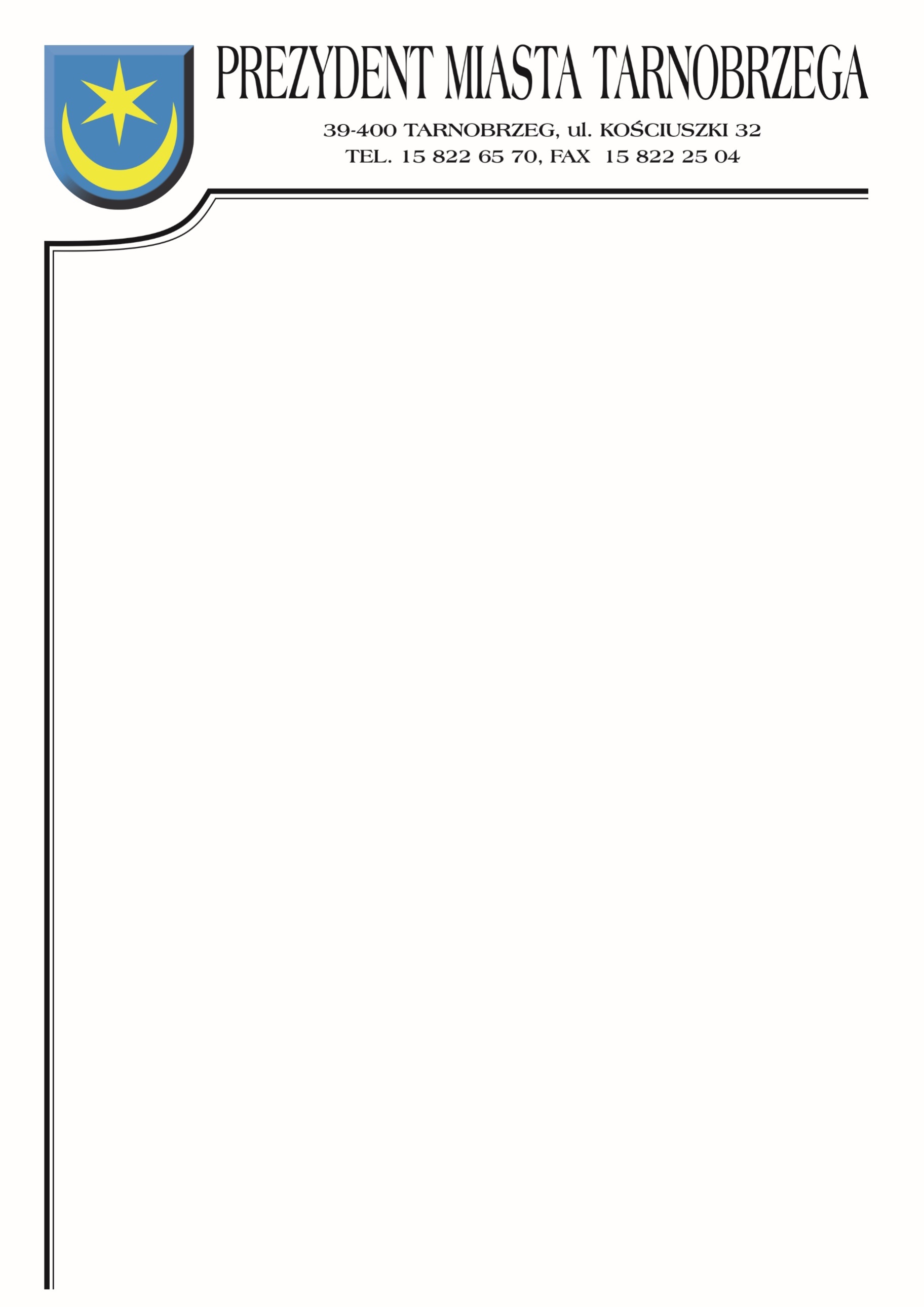 Znak sprawy: BZP-I.271.3.2022		                	           Tarnobrzeg, dnia 26 stycznia 2022r.INFORMACJE Z OTWARCIA OFERTDotyczy postępowania na wykonanie zadania pn.: Opracowanie aktualizacji dokumentacji projektowo - kosztorysowej wraz z nadzorem autorskim dla zadania inwestycyjnego pn.: Przebudowa ulicy dojazdowej – Błonie wraz z przebudową ulicy Ocickiej w km 1-720 do km 1+880 na osiedlu Ocice w Tarnobrzegu.Działając zgodnie z art. 222 ust. 5 ustawy z dnia 11 września 2019 roku Prawo zamówień publicznych |(t.j. Dz. U. z 2021 r., poz. 1129 ze zm.) Zamawiający informuje, że 
w postępowaniu wpłynęły następujące oferty:Numer ofertyNazwa (firma) i adres wykonawcyCena netto/brutto1.Inbest- biuro Zbigniew Wydraul. Jędrusiów 3Tarnobrzeg27 500,00 zł27 500,00 zł2. EXALMarek Tokarzul. Broniewskiego 1639-400 Tarnobrzeg 34 146,00 zł42 000,00 zł3.Rejon Dróg Miejskich Spółka z o.o.ul. Dąbrówki 4439-400 Tarnobrzeg56 900,00 zł69 987,00 zł